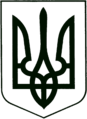 УКРАЇНА
    МОГИЛІВ - ПОДІЛЬСЬКА МІСЬКА РАДА 
   ВІННИЦЬКОЇ ОБЛАСТІВИКОНАВЧИЙ КОМІТЕТ  РІШЕННЯ№193Від 02.07.2021р.                                                       м. Могилів – ПодільськийПро надання вихідних даних Керуючись п.9 ст.31, ч.1 ст.52, ч.6 ст.59 Закону України «Про місцеве самоврядування в Україні», Законом України «Про регулювання містобудівної діяльності», розглянувши заяву гр. Слічного Максима Віленовича,-виконком міської ради ВИРІШИВ:Надати вихідні дані – містобудівні умови та обмеження  гр. Слічному Максиму Віленовичу на проектування реконструкції квартири №10 під торгово-офісне приміщення по вул. Ринковій, 23 в місті Могилеві – Подільському Вінницької області.	2. Зобов’язати замовника:2.1. Отримати належні вихідні дані – містобудівні умови і обмеження на проектування в управлінні містобудування та архітектури міської ради.2.2. Отримати технічні умови на зовнішнє освітлення проектування в управлінні містобудування та архітектури міської ради, на благоустрій та на відведення зливових вод в управлінні житлово - комунального господарства міської ради.2.3. Розробити проектну документацію, провести її експертизу щодо міцності, надійності та довговічності об’єкта будівництва та затвердити документацію в установленому порядку.2.4. До виконання будівельних робіт приступити після виконання дозвільних процедур в інспекції Державного архітектурно - будівельного контролю у Вінницькій області відповідно до постанови Кабінету Міністрів України від 13.04.2011р. №466 з наступним прийняттям об’єкту в експлуатацію в установленому законодавством порядку.3. Контроль за виконанням даного рішення покласти на першого заступника міського голови Безмещука П.О..       В.о. міського голови,       перший заступник міського голови                                Петро БЕЗМЕЩУК